LCB 0206:  Exercício da Aula 6: MyrtaceaeAssinale três características que reconheçam as espécies de Myrtaceae:(    ) flores de ovário supero(    ) flores polistêmones(    ) Folhas simples(    ) folhas simples ou compostas(    ) Flores gamopétalas(    ) Nervura coletora u marginalCite duas importâncias econômicas da família e dê exemplos de espécies dessas importâncias?Importância 1 _____________________ Importância 2____________________Cite alguns exemplos de espécies da família (nome vulgar ou científico):Importância 1 _____________________________________________________Importância 2_____________________________________________________Myrtaceae tem características fortes de reconhecimento vegetativo. Marque o desenho que representa isso para as spp Nativas (N) e para as Exóticas (E)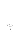 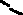 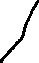 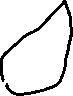 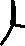 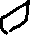 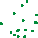 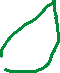 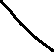 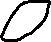 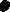 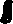 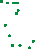 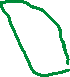 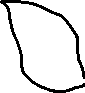 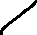 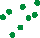 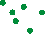 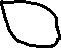 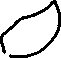 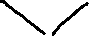 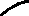 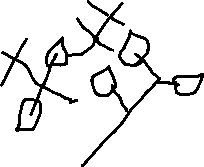 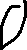 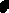 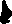 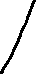 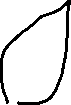 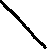 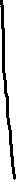 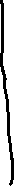 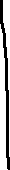 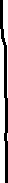 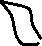 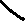 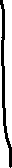 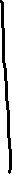 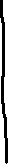 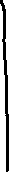 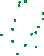 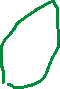 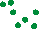 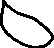 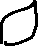 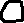 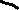 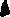 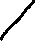 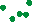 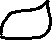 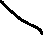 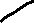 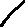 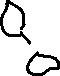 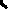 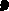               (    )                                              (    )                                  (    )                                              (    ) 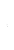 